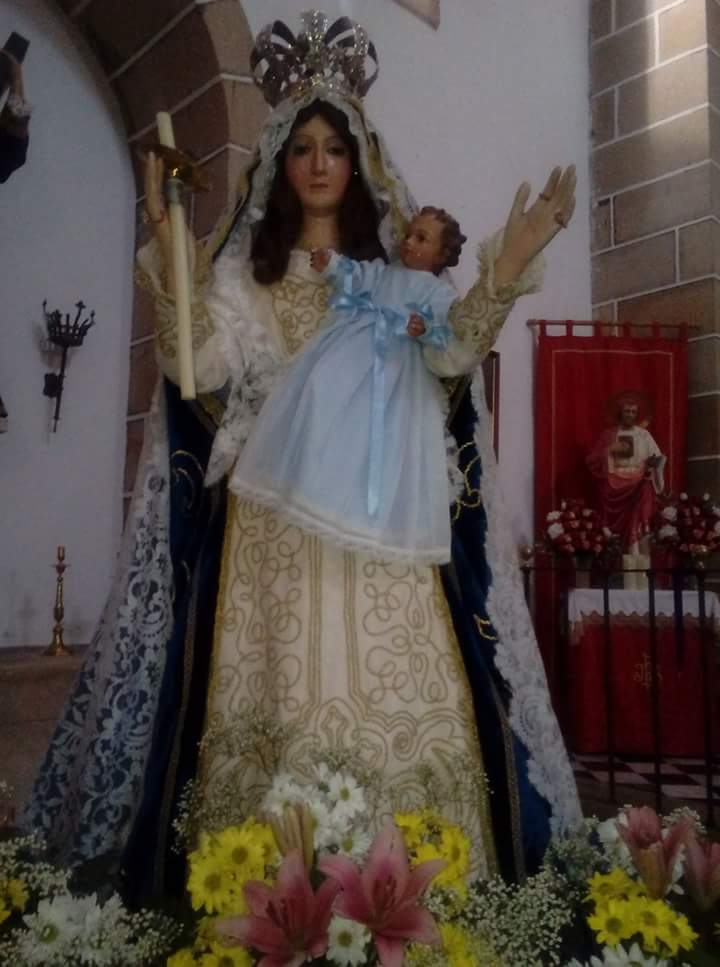 LUGAR: EN CARPA SITUADA EN LA PLAZA CONSTITUCIÓNHORARIO: La comida se servirá a las:14:30H. A 16:30 H.(Hasta finalizar existencias, límite de menús 250)(SE RUEGA PUNTUALIDAD)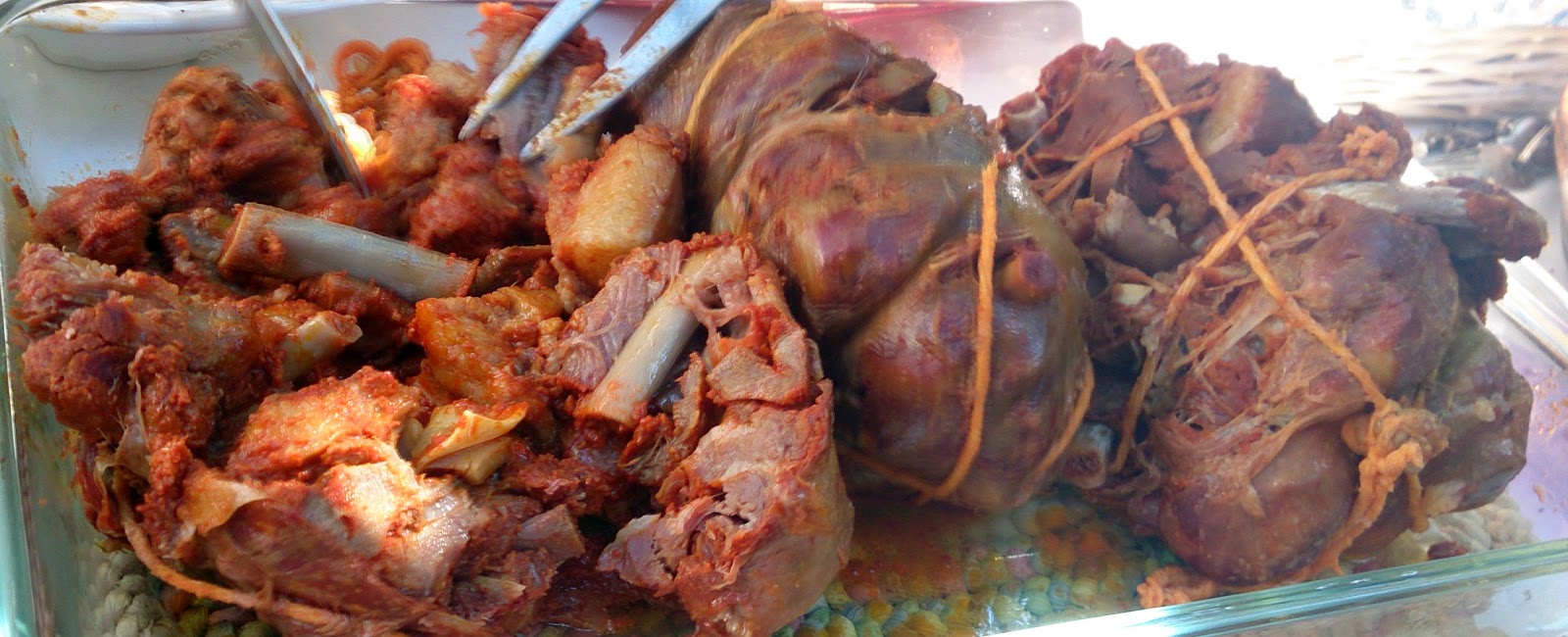 MENÚ:Plato de Berzas, buche, pizpierno, bofero, chorizo y tocino. Pan y VinoPostreChupito y dulces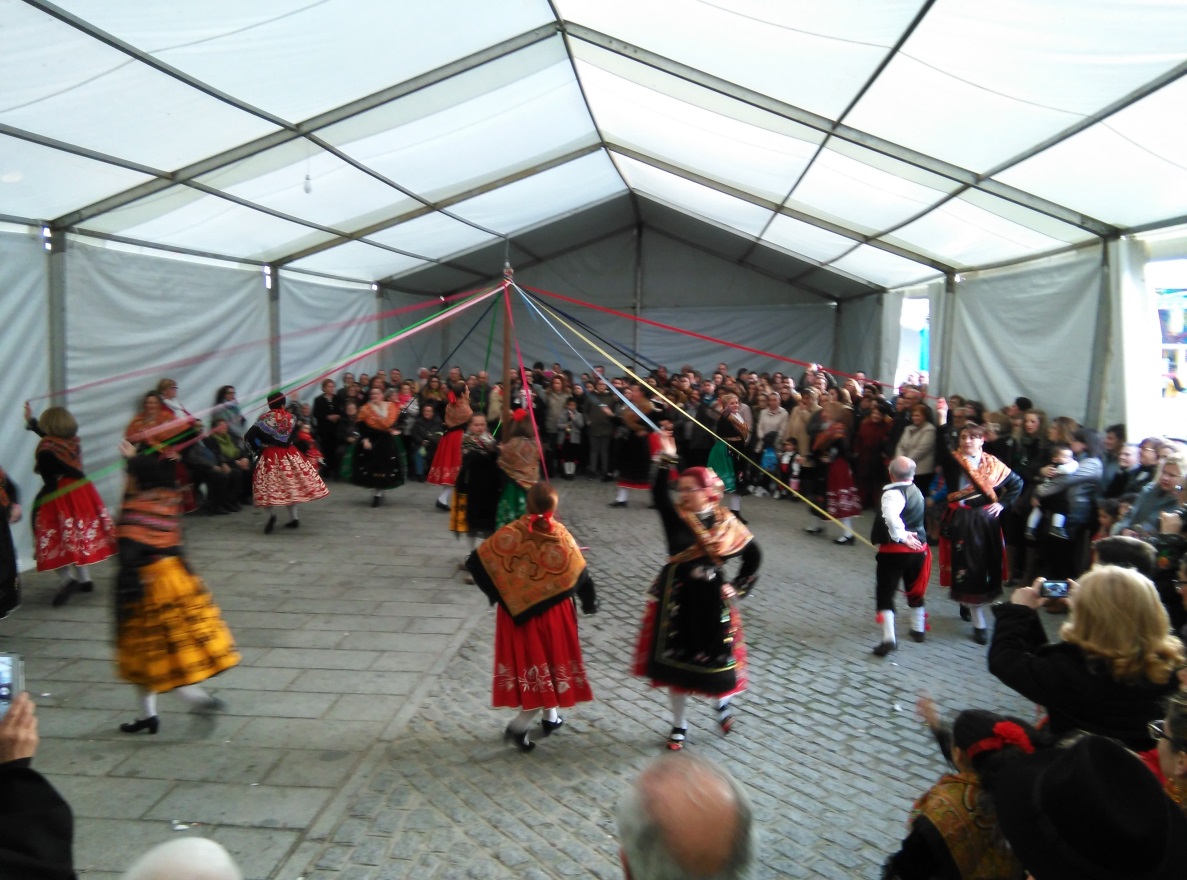 FINALIZADA COMIDA: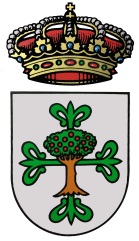                               ORGANIZA:EXCMO. AYTO.NAVAS DEL MADROÑO